《澳門》雜誌 第133期出版增刊澳門回歸20年專題今年是澳門回歸祖國20周年。20年來，在中央政府的大力支持下，澳門經濟發展一日千里，社會安定和諧，許多方面都取得長足的進步。為向讀者展示澳門回歸以來的發展面貌，今期《澳門》雜誌特增刊「澳門回歸祖國20周年」專題，專訪專家學者、中小企業、社會工作局、社福機構⋯⋯從改善民生、發展經濟等不同角度，回顧澳門回歸以來的成就。11月12日，澳門特區政府行政長官崔世安向立法會全體會議作2019年財政年度政府工作總結，並於同日下午在政府總部多功能廳舉行記者會，總結其任內十年施政工作，「崔世安2019年施政工作及十年施政總結」文中有詳細報道。12月2日，澳門特區政府第五任行政長官賀一誠於政府總部與第五屆政府主要官員及檢察長會見傳媒。賀一誠表示，站在新的歷史起點上，他與澳門特區第五屆政府主要官員和檢察長將以「協同奮進 變革創新」作為新一屆政府的施政理念，「第五屆特區政府新班子亮相」一文有詳細報道及介紹。為推行「源頭減廢」，特區政府持續推動減塑工作，隨着16/2019號法律《限制提供塑膠袋》於今年11月18日正式生效，預期會改善現時塑膠袋的濫用情況，培養市民購物時自備購物袋的習慣。環保專題「保護環境由源頭減廢開始」介紹環境保護局推行「膠袋收費」的情況，以及特區政府近年推行的環保措施。「返璞歸真環保裸賣店」專訪了澳門首間新派裸賣店，一探店主如何通過「裸賣」宣傳環保理念？「減塑 為生活做一點簡化」專訪了專營環保日用品的店主，看看他是如何把環保理念化為生意經。第12屆「澳門文學獎」頒獎禮已於今年9月23日舉行，這項兩年一度的澳門文壇盛事，每屆都評選出精彩的作品，推動澳門文化前行。今期分別專訪了公開組短篇小說冠軍王亦馨（筆名：大頭馬）及本地組短篇小說冠軍譚健鍬。首位取得法國文化遺產建築師資格的華人建築師呂澤強，在「歷史城區中的葡式碎石路」一文中，細述世遺澳門歷史城區前地空間及公共道路上的葡式碎石路。究竟澳門何時開始採用葡式碎石路的鋪地形式？這種鋪地是否與當年葡萄牙商船來亞洲時船上的「壓倉石」有關？由資深傳媒工作者陳思國撰寫的專欄「記憶中的行業」，今期「中華美食文化傳遍世界 澳門醬園有三家逾百年」會介紹澳門的傳統醬園涼果產業，以及三家擁有過百年歷史的醬園。由澳門特區政府新聞局出版的《澳門》雜誌（中文版），是一本集時事、經濟及歷史文化等內容的綜合性雙月刊，內容豐富。流動裝置應用程式，除雜誌內容外，還設有快訊及短片觀賞欄目。《澳門》雜誌（中文版）流動裝置應用程式Androidhttps://play.google.com/store/apps/details?id=com.macau.macaumagazine.viewiOShttps://itunes.apple.com/mo/app/ao-men-za-zhi/id1048563422?l=zh&mt=8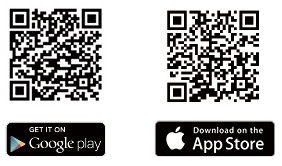 《澳門》雜誌在澳門文化廣場、星光書店、邊度有書、慢調書旅、文采書店及各大書報攤有售。